Izmaksu un ieguvumu analīzes aprēķinu modeļa aizpildīšanas metodika	v. 1 (09/2022)	Satura rādītājsVispārīgā informācijaNormatīvo aktu bāze izmaksu un ieguvumu analīzes izstrādeiIzmaksu un ieguvumu analīze ir izstrādāta, pamatojoties uz:Ministru kabineta 2014.gada 16.decembra noteikumiem Nr.784 “Kārtība, kādā Eiropas Savienības struktūrfondu un Kohēzijas fonda vadībā iesaistītās institūcijas nodrošina plānošanas dokumentu sagatavošanu un šo fondu ieviešanu 2014.-2020.gada plānošanas periodā”;Eiropas Komisijas izstrādātajām vadlīnijām “Guide to Cost-Benefit Analysis of Investment Projects Economic appraisal tool for Cohesion Policy 2014 – 2020” (pieejamas tīmekļa vietnē: http://ec.europa.eu/regional_policy/sources/docgener/studies/pdf/cba_guide.pdf);Eiropas Komisijas ekonomiskā novērtējuma vadlīnijas “Economic Appraisal Vademecum 2021-2027” (pieejama tīmekļa vietnē: https://ec.europa.eu/regional_policy/en/newsroom/news/2021/09/20-09-2021-project-selection-the-economic-appraisal-vademecum );Eiropas Parlamenta un Padomes Regulu (ES) Nr. 1303/2013 (2013.gada 17.decembris), ar ko paredz kopīgus noteikumus par Eiropas Reģionālās attīstības fondu, Eiropas Sociālo fondu, Kohēzijas fondu, Eiropas Lauksaimniecības fondu lauku attīstībai un Eiropas Jūrlietu un zivsaimniecības fondu un vispārīgus noteikumus par Eiropas Jūrlietu un zivsaimniecības fondu un atceļ Padomes Regulu (EK) Nr. 1083/2006;Komisijas 2014.gada 3.marta Deleģētā regulu (ES) Nr. 480/2014, ar kuru papildina Eiropas Parlamenta un Padomes Regulu (ES) Nr. 1303/2013, ar ko paredz kopīgus noteikumus par Eiropas Reģionālās attīstības fondu, Eiropas Sociālo fondu, Kohēzijas fondu, Eiropas Lauksaimniecības fondu lauku attīstībai un Eiropas Jūrlietu un zivsaimniecības fondu un vispārīgus noteikumus par Eiropas Reģionālo attīstības fondu, Eiropas Sociālo fondu, Kohēzijas fondu un Eiropas Jūrlietu un zivsaimniecības fondu;KOMISIJAS REGULU (ES) Nr. 651/2014 (2014. gada 17. jūnijs), ar ko noteiktas atbalsta kategorijas atzīst par saderīgām ar iekšējo tirgu, piemērojot Līguma 107. un 108. pantu.Izmaksu un ieguvumu analīzes būtība, mērķi un pamatprincipiIzmaksu un ieguvumu analīze ir publiskā un privātā sektora, kas sniedz sabiedrisko pakalpojumu, investīciju projektu analīzes metode, kur projekta izmaksas un ieguvumi tiek aprēķināti naudas izteiksmē fiksētā laika periodā un tiek salīdzināta ieguvumu un izmaksu diskontētās naudas plūsmas. Izmaksu un ieguvumu analīze tiek izstrādāta vienam projektam, kur tiek iestrādāti dati par projekta iesniedzēju, projekta finansējuma avotiem, projekta ieguldījumiem, projekta iznākuma rādītājiem un rezultātiem un sabiedrības ieguvumiem un zaudējumiem, kas tai rodas projekta īstenošanas rezultātā.Izmaksu un ieguvumu analīzes mērķi:labākās iespējamās alternatīvas izvēle;izmaksu un finanšu resursu apzināšana projekta īstenošanai;projekta ietekmes uz īstenošanas teritoriju un mērķa grupām apzināšana (ekonomiskie ieguvumi un izmaksas);projekta jutīguma un risku, to finansiālās un ekonomiskās ietekmes apzināšana.Izmaksu un ieguvumu analīzes pamatprincipi:projektiem, kam jāizstrādā izmaksu-ieguvumu analīze, jābūt ar pozitīvu ekonomisko atdevi;projektiem ir jānodrošina finanšu ilgtspēja (projekta finansiālā noturība);projektiem ir jāpamato ES finansējuma apmērs un nepieciešamība;jāaprēķina projekta investīciju finansiālais ienesīgums un kapitāla finansiālais ienesīgums;izmaksu-ieguvumu analīzē izmantojamā projekta alternatīvu finanšu analīzes veikšanas metode ir papildus izmaksu metode, kas salīdzina dažādu projekta ieviešanas alternatīvu naudas plūsmas;projekta finanšu un ekonomiskajā analīzē izmanto diskontētās naudas plūsmas metodi.Izmaksu un ieguvumu analīzes izstrāde un satursVispārīgā informācijaŠī izmaksu un ieguvumu analīzes aprēķinu modeļa aizpildīšanas metodika un izmaksu un ieguvumu analīzes aprēķinu modelis ir jāpielāgo noteiktai  projektu iesniegumu atlasei, ņemot vērā tās mērķi, specifiku, plānotās darbības, izmaksu veidus un tml., lai padarītu izmaksu un ieguvumu analīzes aprēķinu modeļa aizpildīšanu pēc iespējas ērtāku un vieglāk aizpildāmu projektu iesniedzējiem.Izmaksu un ieguvumu analīzē aprēķini tiek veikti ievērojot divas zīmes aiz komata un tās mērķis ir konstatēt, vai plānotie ieņēmumi no īstenotajām projekta aktivitātēm pārsniedz projekta aktivitāšu uzturēšanas izdevumus un nodrošina projekta ilgtspēju visā projekta dzīves cikla laikā, vienlaikus apliecinot Eiropas fonda finansējuma nepieciešamību. Izmaksu un ieguvumu analīze sastāv no 26 MS Excel izklājlapām, no kurām:viena izklājlapa “Dati” ir pieņēmumu un datu lapa;viena izklājlapa “Dati par projektu” ir titullapa ar informatīvu saturu;vienpadsmit izklājlapas, kurās ievada projekta investīciju izmaksas sadalījumā pa gadiem:1.1.A. Iesniedzējs, 1.1.B. Iesniedzējs un 1.1.C. Iesniedzējs;1.2.1.A. Partneris-1, 1.2.1.B. Partneris-1 un 1.2.1.C. Partneris-1;1.2.2.A. Partneris-2 un 1.2.2.B. Partneris-2 un 1.2.2.C. Partneris-2;1.3.1. Partneris-komersants-1;1.3.2. Partneris-komersants-2.divas izklājlapas, kurās ievada datus par projekta alternatīvām bez projekta un ar projektu:2. DL invest.n.pl.BEZ pr.;3. DL invest.n.pl.AR pr.viena izklājlapa “4.DL Finansiālā ilgtspēja”, kurā jānorāda projekta investīciju un darbības izmaksu finansēšanas avoti un jānovērtē projekta finansiālo ilgtspēju;viena izklājlapa “5. DL soc.econom. analīze”, ilgtspēju kurā norāda sociālekonomiskos ieguvumus, finanšu ieguvumus, sociālekonomiskos zaudējumus un datus par darbaspēka izmaksām un citām fiskālajām korekcijām rezultātā aprēķinot projekta sociālekonomiskos rādītājus ENPV, ERR un B/C;viena izklājlapa “6. DL finanšu analīze”, kurā tiek aprēķināti projekta finanšu analīzes rādītāji FNPVc, FRRc, FNPVk un FRRk;divas izklājlapas, kurās sociālekonomiskajā un finanšu analīzē izmantotajiem mainīgajiem veikt jutīguma analīzi un konstatētajiem kritiskajiem mainīgajiem noteikt pārslēguma punktus:7.DL  jut. analīze-Soc.;8.DL jut. analīze-Fin.trīs izklājlapas, kurās dati aprēķinās un ir izmantojami projekta iesnieguma 2.pielikuma “Finansēšanas plāns”, 3.pielikuma “Projekta budžeta kopsavilkums” un 4.pielikuma “Projekta izmaksu efektivitātes novērtēšana” aizpildīšanai:9. DL PIV 2.pielikums;10. DL PIV 3.pielikums;11. DL PIV 4.pielikums.viena izklājlapa “12. AL budžets kopā”, kurā izmantojot iepriekš ievadītos datus, automātiski tiek veikti aprēķini un iegūtie rezultāti tiek izmantoti citās izklājlapās;viena izklājlapa “13. Kontroles lapa”, kurā izmantojot iepriekš ievadītos datus, automātiski tiek veikta kontrole noteiktiem projekta darbības rezultātiem un rādītājiem;viena izklājlapa “Pieņēmumi”, kurā norāda izmaksu un ieguvumu analīzes aprēķinos izmantoto mainīgo aprēķinus un datus (piemēram finanšu analīzē ieņēmumu, darbības izmaksu, kredītmaksājumu un atlikušās vērtības aprēķinu, bet sociālekonomiskajā analīzē ieguvumu, zaudējumu un fiskāko korekciju aprēķinu).Izmaksu un ieguvumu analīzes aprēķinu izklājlapās norādāmā informācijaDatiIzklājlapā “Dati” dati tiek norādīti dati kas turpmākajās izklājlapās tiek izmantoti kā vienotas izvēlnes noteiktu lauku aizpildīšanai.Dati par projektuIzklājlapā “Dati par projektu” dati tiek aizpildīti atbilstoši projekta iesnieguma veidlapā norādītajam, kā arī publiski pieejamai informācijai:Aizpildot izmaksu un ieguvumu analīzi, uzmanība ir jāpievērš tajā veiktajiem apzīmējumiem:Izklājlapu šūnās ar tumšo krāsojumu dati ir jānorāda projekta iesniedzējam, bet šūnās ar balto krāsojumu dati tiek aprēķināti automātiski.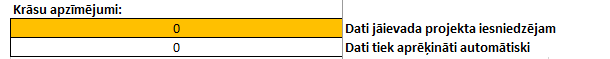 Projekta investīciju izmaksasIzklājlapās 1.1.A. Iesniedzējs, 1.1.B. Iesniedzējs un 1.1.C. Iesniedzējs tiek norādīta informācija par projekta iesniedzēja (pašvaldība vai tās iestāde, pašvaldības kapitālsabiedrība, tiešās pārvaldes iestāde) projektā plānotajām investīciju izmaksām.Izklājlapās 1.2.1.A. Partneris-1, 1.2.1.B. Partneris-1 un 1.2.1.C. Partneris-1 tiek norādīta informācija par projekta iesniedzēja 1.sadarbības partnera, kas nav privātais komersants (pašvaldība vai tās iestāde, tiešās pārvaldes iestāde, pašvaldības kapitālsabiedrība, tai skaitā sabiedrisko pakalpojumu sniedzējs) projektā plānotajām investīciju izmaksām.Izklājlapās 1.2.2.A. Partneris-2, 1.2.2.B. Partneris-2 un 1.2.2.C. Partneris-2 tiek norādīta informācija par projekta iesniedzēja 2.sadarbības partnera, kas nav privātais komersants (pašvaldība vai tās iestāde, tiešās pārvaldes iestāde, pašvaldības kapitālsabiedrība, tai skaitā sabiedrisko pakalpojumu sniedzējs) projektā plānotajām investīciju izmaksām.Izklājlapā 1.3.1. Partneris-komersants-1 tiek norādīta informācija par projekta iesniedzēja 3.sadarbības partneri, kas ir privātais komersants projektā plānotajām investīciju izmaksām.Izklājlapā 1.3.2. Partneris-komersants-2 tiek norādīta informācija par projekta iesniedzēja 4.sadarbības partneri, kas ir privātais komersants projektā plānotajām investīciju izmaksām.Projekta iesniedzējam un sadarbības partneriem ir paredzētas atsevišķas izmaksu plūsmas, lai  aprēķinātu individuālos finansēšanas plānus sadalījumā pa valsts atbalsta veidiem un precīzi noteiktu finansējuma avotu sadalījumu.Izklājlapās 1.1.A. Iesniedzējs, 1.2.1.A. Partneris-1 un 1.2.2.A. Partneris-2 tiek norādīta informācija par projekta izmaksām darbībām, kas nekvalificējas kā valsts atbalsts.Izklājlapās 1.1.B. Iesniedzējs, 1.2.1.B. Partneris-1 un 1.2.2.B. Partneris-2 tiek norādīta informācija par projekta izmaksām darbībām, kas kvalificējas kā valsts atbalsts (KOMISIJAS REGULAS (ES) Nr. 651/2014 48. un 56.pants).Izklājlapās 1.1.C. Iesniedzējs, 1.2.1.C. Partneris-1 un 1.2.2.C. Partneris-2 tiek norādīta informācija par projekta izmaksām darbībām, kas saistītas ar ūdenssaimniecības un siltumapgādes sabiedrisko pakalpojumu darbībām.Izklājlapās 1.3.1. Partneris-komersants-1 un 1.3.2. Partneris-komersants-2 tiek norādīta informācija par projekta izmaksām darbībām, kas kvalificējas kā valsts atbalsts (KOMISIJAS REGULAS (ES) Nr. 651/2014 14.pants).Projekta budžetam  ir piecpadsmit galvenās budžeta pozīcijas, kas ir definētas atbilstoši MK noteikumu Nr.784 “Kārtība, kādā Eiropas Savienības struktūrfondu un Kohēzijas fonda vadībā iesaistītās institūcijas nodrošina plānošanas dokumentu sagatavošanu un šo fondu ieviešanu 2014.–2020.gada plānošanas periodā” 3.pielikumā noteiktajām izmaksām. Papildus katra budžeta pozīcija tiek iedalīta divās izmaksu grupās: projekta attiecināmajās izmaksas un projekta neattiecināmajās izmaksās sadalījumā pa gadiem, kuros tās tiks īstenotas.Ja izklājlapas katra gada kolonnā “neattiecināmās izmaksas” 1.-15. izmaksu pozīcijā ir ietverts PVN, tad tā katra gada kopsummu norāda 37.rindā “t.sk.PVN”.Izklājlapas C kolonnā “Maksimālā ES fondu līdzfin. atbalsta likme (%)” tiek norādīta katrai darbībai un izmaksu pozīcijai atbilstoša MK noteikumos noteikta maksimālā ES fondu līdzfinansējuma atbalsta likme (%).Norādot šajās izklājlapās informāciju par projekta budžetu jāpārliecinās, ka tā atbilst projekta iesnieguma 3.pielikumam “Projekta budžeta kopsavilkums” un “Projekta budžeta kopsavilkuma pielikums” (ja attiecināms). Investīciju naudas plūsma bez projektaIzklājlapā “2. DL invest.n.pl.BEZ pr.” norāda projekta naudas plūsmu situācijā bez projekta. Projekta iesniedzējs aizpilda tās rindas, kur rodas vai nu ieņēmumi, vai izmaksas ievērojot nozarei atbilstošu pārskata periodu.Izklājlapa “2. DL invest.n.pl.BEZ pr.” ir sadalīta trīs daļās: “Ieņēmumi BEZ projekta”, “Darbības izmaksas BEZ projekta” un “Neto naudas plūsma”.1.daļā “Ieņēmumi BEZ projekta” projekta iesniedzējs norāda plānotos ieņēmumus, dalot tos atsevišķi pa ieņēmumu pozīcijām. Ieņēmumus rēķina projekta iesniegšanas gada cenās (piemēram, 2022.gada cenās) un tiem klāt nerēķina ar inflāciju saistītu sadārdzinājumu. Ieņēmumus norāda kā pozitīvas vērtības (piemēram, 2000,00).2.daļā “Darbības izmaksas BEZ projekta” projekta iesniedzējs norāda darbības izmaksas, dalot tos atsevišķi pa izmaksu pozīcijām. Izmaksas rēķina projekta iesniegšanas gada cenās (piemēram, 2022.gada cenās) un tiem klāt nerēķina ar inflāciju saistītu sadārdzinājumu. Izmaksas norāda kā negatīvas vērtības (ar – zīmi, piemēram, -4000,00).Naudas plūsmas pozīcijas tiek norādītas izklājlapā “3. DL invest.n.pl.AR pr.” kolonnā “C”.Ieņēmumiem un darbības izmaksām ir jābūt pamatotām ar datiem un aprēķiniem, to aprēķinus norādot izklājlapā “Pieņēmumi”.3.daļu “Neto naudas plūsma” projekta iesniedzējs neaizpilda, jo tajā automātiski ģenerējas iznākums, ņemot vērā norādītos ieņēmumus un izmaksas: ja ir pozitīvs iznākums attiecīgajā gadā, tad projekta iesniedzējam ir līdzekļu pārpalikums (peļņa), savukārt, ja ir negatīvs iznākums attiecīgajā gadā, tad projekta iesniedzējam ir līdzekļu iztrūkums (zaudējumi), jeb kārtējie ieņēmumi nesedz kārtējās izmaksas.Investīciju naudas plūsma ar projektuIzklājlapā “3. DL invest.n.pl.AR pr.” norāda projekta naudas plūsmu situācijā ar projektu. Projekta iesniedzējs aizpilda tās rindas, kur rodas vai nu ieņēmumi, vai izmaksas ievērojot nozarei atbilstošu pārskata periodu.Izklājlapa “3. DL invest.n.pl.AR pr.” ir sadalīta piecās daļās: “Ieņēmumi AR projektu”, “Darbības izmaksas AR projektu”, “Investīciju izmaksas”, “Projekta atlikusī vērtība” un “Neto naudas plūsma”.1.daļā “Ieņēmumi AR projektu” projekta iesniedzējs norāda plānotos ieņēmumus, dalot tos atsevišķi pa ieņēmumu pozīcijām un norādot ieņēmumu pozīcijas nosaukumu. Ieņēmumus rēķina projekta iesniegšanas gada cenās (piemēram, 2022.gada cenās) un tiem klāt nerēķina ar inflāciju saistītu sadārdzinājumu. Ieņēmumus norāda kā pozitīvas vērtības (piemēram, 2000,00).2.daļā “Darbības izmaksas AR projektu” projekta iesniedzējs norāda darbības un investīciju aizstāšanas izmaksas, dalot tos atsevišķi pa izmaksu pozīcijām un norādot izmaksu pozīcijas nosaukumu. Izmaksas rēķina projekta iesniegšanas gada cenās (piemēram, 2022.gada cenās) un tiem klāt nerēķina ar inflāciju saistītu sadārdzinājumu. Izmaksas norāda kā negatīvas vērtības (ar – zīmi, piemēram, -4000,00).Investīciju aizstāšanas izmaksas norāda, ja projektā iegādāto investīciju ekonomiski derīgais izmantošanas laiks ir īsāks par izmaksu un ieguvumu analīzes aprēķinos piemērojamo pārskata periodu.Ieņēmumus un izmaksas norāda tajos pārskata perioda gados, kuros tās var tikt plānotas ņemot vērā projekta investīciju ieviešanas periodu.3.daļu “Investīciju izmaksas” projekta iesniedzējs neaizpilda, jo tajā automātiski ģenerējas iznākums, ņemot vērā izklājlapās par projekta budžetu norādītās projekta investīciju izmaksas.4.daļā “Projekta atlikusī vērtība” projekta iesniedzējs pārskata perioda pēdējā gadā norāda projekta atlikušo vērtību. Ja projektā tiek īstenotas darbības ar dažādiem pārskata periodiem, tad projekta atlikušo vērtību norāda katras projekta darbības pārskata perioda pēdējā gadā. Projekta atlikušo vērību norāda kā pozitīvu vērtību (piemēram, 80 000,00).Saskaņā ar Komisijas Deleģētās regulas (ES) Nr. 480/2014 18. pantu investīciju atlikušo vērtību nosaka attiecībā uz projekta aktīviem, kuru saimnieciskais mūžs pārsniedz pārskata periodu, to atlikušo vērtību nosaka aprēķinot darbības atlikušo darbības gadu naudas plūsmu neto pašreizējo vērtību. Pienācīgi pamatotos apstākļos var izmantot citas atlikušās vērtības aprēķināšanas metodes, piemēram, pamatojoties uz standarta grāmatvedības nolietojuma formulu vai ņemot vērā pamatlīdzekļa atlikušo tirgus vērtību.Ieņēmumiem, darbības izmaksām un projekta atlikušai vērtībai ir jābūt pamatotām ar datiem un aprēķiniem, to aprēķinus norādot izklājlapā “Pieņēmumi”.5.daļu “Neto naudas plūsma” projekta iesniedzējs neaizpilda, jo tajā automātiski ģenerējas iznākums, ņemot vērā norādītos ieņēmumus un izmaksas: ja ir pozitīvs iznākums attiecīgajā gadā, tad projekta iesniedzējam ir līdzekļu pārpalikums (peļņa), savukārt, ja ir negatīvs iznākums attiecīgajā gadā, tad projekta iesniedzējam ir līdzekļu iztrūkums (zaudējumi), jeb kārtējie ieņēmumi nesedz kārtējās izmaksas.Finansiālā ilgtspējaIzklājlapā “4.DL Finansiālā ilgtspēja” atspoguļo nepieciešamos projekta finanšu avotus un plānotās izmaksas katrā gadā.Izklājlapa “4.DL Finansiālā ilgtspēja” ir sadalīta četrās daļās: “Kopējie ieņēmumi”, “Kopējās izmaksas”, “Neto naudas plūsma” un “Kumulatīvā neto naudas plūsma”.1.daļas “Kopējie ieņēmumi”:pozīciju “1.1. Projekta ieņēmumi” projekta iesniedzējs neaizpilda, jo tajā automātiski ģenerējas iznākums, ņemot vērā norādītos ieņēmumus izklājlapā “3. DL invest.n.pl.AR pr.”;pozīcijā “1.2. Aizņēmuma pamatsummas saņemšana” norāda projekta finansēšanai nepieciešamā aizņēmuma pamatsummu sadalījumā pa aizņēmuma saņemšanas gadiem;pozīcijā “1.3. Publiskais finansējums” norāda projekta iesniedzēja paša publiskos līdzekļus kurus izmantos projekta izmaksu segšanai;Pozīcijā “1.4. Privātais finansējums” norāda projekta iesniedzēja paša privātos līdzekļus kurus izmantos projekta izmaksu segšanai;pozīcijas “1.5. ES fondu līdzfinansējums”, “1.6. Attiecināmais valsts budžeta finansējums” un “1.7. Valsts budžeta dotācija pašvaldībām”  projekta iesniedzējs neaizpilda, jo tajās automātiski ģenerējas iznākums, ņemot vērā izklājlapā “9. DL PIV 2.pielikums” aprēķināto projekta finansēšanas plānu;pozīcijas “1.8. Pašvaldības finansējums (Invest.izmaksām)” un “1.9. Cits publiskais finansējums”  projekta iesniedzējs neaizpilda, jo tajās automātiski ģenerējas iznākums, ņemot vērā izklājlapā “9. DL PIV 2.pielikums” aprēķināto projekta finansēšanas plānu, bet tās var precizēt, ja šīm izmaksām plānots ņemt aizņēmumu;pozīciju “1.10. Projekta atlikusī vērtība” projekta iesniedzējs neaizpilda, jo tajā automātiski ģenerējas iznākums, ņemot vērā norādīto projekta atlikušo vērtību izklājlapā “3. DL invest.n.pl.AR pr.”;2.daļas “Kopējās izmaksas”:pozīciju “2.1. “Ar projektu” darbības izmaksas” projekta iesniedzējs neaizpilda, jo tajā automātiski ģenerējas iznākums, ņemot vērā norādītos ieņēmumus izklājlapā “3. DL invest.n.pl.AR pr.”;pozīciju “2.2. Investīciju izmaksas” projekta iesniedzējs neaizpilda, jo tajā automātiski ģenerējas iznākums, ņemot vērā izklājlapās par projekta budžetu norādītās projekta investīciju izmaksas;pozīcijā “2.3. Finansēšanas izmaksas” projekta iesniedzējam jāatspoguļo ar projekta finansējuma saņemšanu saistītās citas izmaksas;pozīcijās “2.4. Aizņēmuma pamatsummas atmaksa” un “2.5. Aizņēmuma procentu atmaksa” norāda projekta finansēšanai paņemtā aizņēmuma atmaksu (pamatsummu un aizņēmuma procentus) sadalījumu sadalījumā pa aizņēmuma perioda gadiem. Ja aizņēmuma atdošanas periods ir ilgāks par projekta aprēķinu periodu, tad gan aizņēmuma pamatsummas atmaksas neatdoto daļu, gan arī aizņēmumu procentu atmaksas neatdoto daļu norāda aprēķinu perioda pēdējā gadā. Pozīcijas “2.4. Aizņēmuma pamatsummas atmaksa” kopsummai ir jāsakrīt ar pozīcijas “1.2. Aizņēmuma pamatsummas saņemšana” kopsummu.Aizņēmuma pamatsummas un procentu atmaksai ir jābūt pamatotai ar datiem un aprēķiniem, to aprēķinus norādot izklājlapā “Pieņēmumi”.3.daļu “Neto naudas plūsma” un 4.daļu “Kumulatīvā neto naudas plūsma” projekta iesniedzējs neaizpilda, jo tajā automātiski ģenerējas iznākums, ņemot vērā norādītos ieņēmumus un izmaksas: ja ir pozitīvs iznākums attiecīgajā gadā, tad projekta iesniedzējam ir līdzekļu pārpalikums (peļņa), savukārt, ja ir negatīvs iznākums attiecīgajā gadā, tad projekta iesniedzējam ir līdzekļu iztrūkums (zaudējumi), jeb kārtējie ieņēmumi nesedz kārtējās izmaksas.4.daļā “Kumulatīvā neto naudas plūsma” aprēķinātajām vērtībām ir jābūt vienādām ar 0 vai pozitīvām visā aprēķinu periodā ik gadu, līdz ar to pamatojot projekta dzīvotspēju.Sociālekonomiskā analīzeIzklājlapā “5.DL soc.econom. analīze” atspoguļo gan projekta sociālekonomiskos ieguvumus, gan finanšu ieguvumus, gan sociālekonomiskos zaudējumus, gan arī sociālekonomiskās izmaksas rezultātā nosakot sociālekonomiskās analīzes rādītājus:Ekonomisko neto pašreizējo vērtību (ENPV);Ekonomisko ienesīguma normu (ERR);Ieguvumu un izmaksu attiecību (B/C).Sociālekonomiskie ieguvumi un izmaksas ir projekta pārskata periodā plānotie ieguvumi un izmaksas (zaudējumi) projekta iesniedzējam, netiešajiem labuma saņēmējiem un sabiedrībai kopumā, kas novērtēti naudas izteiksmē, un kas radušies īstenoto projekta aktivitāšu rezultātā. Projekta iesniedzējs šos sociālekonomisko ieguvumu un zaudējumu aprēķinus veic ņemot vērā gan Latvijā izstrādātās, gan arī citās valstīs izstrādātās metodikas, pētījumus un Atbildīgo iestāžu norādījumus par noteiktu sociālekonomisko ieguvumu aprēķinu, detalizēti aprakstot to aprēķinu un pamatojumu, pielāgojot to aprēķinus Latvijas ekonomiskajiem rādītājiem.Ceļu infrastruktūrai piemērojamie sociālekonomisko ieguvumu un zaudējumu aprēķini, izmantojamie dati un metodikas:Valsts SIA „Latvijas Valsts Ceļi” 2019. gadā aktualizētie Metodiskie norādījumi https://lvceli.lv/celu-tikls/tehniskie-noteikumi-metodiskie-noradijumi/metodiskie-noradijumi/;Valsts SIA „Latvijas Valsts Ceļi” apkopojums par satiksmes intensitāti uz Latvijas ceļiem https://lvceli.lv/celu-tikls/statistikas-dati/satiksmes-intensitate/.Izklājlapa “5.DL soc.econom. analīze” ir sadalīta septiņās daļās: “Sociālekonomiskie ieguvumi”, “Finanšu ieguvumi”, “Sociālekonomiskie zaudējumi”, “Sociālekonomiskās izmaksas”, “Dati darba spēka izmaksām un citām fiskālajām korekcijām”, “Rādītāju aprēķināšana” un “Projektā plānotie iznākuma rādītāji”.1.daļā “Sociālekonomiskie ieguvumi” projekta iesniedzējs norāda plānotos sociālekonomiskos ieguvumus, norādot tos atsevišķi pa pozīcijām un norādot to nosaukumus. Sociālekonomiskos ieguvumus rēķina papildus naudas plūsmai, jeb salīdzinot situāciju ar projektu un bez projekta, projekta iesniegšanas gada cenās (piemēram, 2022.gada cenās) un tiem klāt nerēķina ar inflāciju saistītu sadārdzinājumu. Sociālekonomiskos ieguvumus norāda kā pozitīvas vērtības (piemēram, 2000,00). 2.daļā “Finanšu ieguvumi” projekta iesniedzējs norāda plānotos finanšu ieguvumus, norādot tos atsevišķi pa pozīcijām un norādot to nosaukumus. Finanšu ieguvumus rēķina ņemot vērā finanšu analīzē noteiktos ieņēmumus papildus naudas plūsmai, jeb salīdzinot situāciju ar projektu un bez projekta.  3.daļā “Sociālekonomiskie zaudējumi” projekta iesniedzējs norāda plānotos sociālekonomiskos zaudējumus, norādot tos atsevišķi pa pozīcijām un norādot to nosaukumus. Sociālekonomiskos zaudējumus rēķina papildus naudas plūsmai, jeb salīdzinot situāciju ar projektu un bez projekta, projekta iesniegšanas gada cenās (piemēram, 2022.gada cenās) un tiem klāt nerēķina ar inflāciju saistītu sadārdzinājumu. Sociālekonomiskos zaudējumus norāda kā negatīvas vērtības (piemēram, -2000,00). 4.daļu “Sociālekonomiskās izmaksas” projekta iesniedzējs neaizpilda, jo tajā automātiski ģenerējas iznākums, ņemot vērā papildu naudas plūsmu investīciju un darbības izmaksām, kā arī projekta atlikušajai vērtībai atbilstoši izklājlapās “2. DL invest.n.pl.BEZ pr.” un “3. DL invest.n.pl.AR pr.” norādītajiem datiem.5.daļas “Dati darba spēka izmaksām un citām fiskālajām korekcijām”:pozīcijā “5.1. Projekta darbības izmaksu darbaspēka izmaksas” projekta iesniedzējam jānorāda projekta darbības izmaksās iekļauto darba devēja valsts sociālās apdrošināšanas obligāto iemaksu daļu papildus naudas plūsmai, jeb salīdzinot situāciju ar projektu un bez projekta. Šos datus norāda projekta darbības izmaksu periodā;pozīcijā “5.2. Investīciju darbaspēka izmaksas” projekta iesniedzējam jānorāda projekta investīciju izmaksās iekļauto darba devēja valsts sociālās apdrošināšanas obligāto iemaksu daļu papildus naudas plūsmai, jeb salīdzinot situāciju ar projektu un bez projekta Šos datus norāda projekta investīciju ieviešanas periodā kā pozitīvas vērtības (piemēram, 500,00);pozīcijā “5.3. Citas fiskālās korekcijas” projekta iesniedzējam jānorāda projekta investīcijās iekļauto pievienotās vērtības nodokļa (PVN) daļu. (Ja projekta investīcijās iekļautais PVN nav atgūstams, tad norāda investīciju izmaksās ietverto PVN atbilstoši projekta iesnieguma 3.pielikumā "Projekta budžeta kopsavilkums" norādītajam. Ja projekta investīcijās iekļautais PVN ir atgūstams pilnībā PVN nenorāda, jo par to jau investīciju izmaksas ir jau samazinātas finanšu analīzē norādot neattiecināmo PVN izklājlapās 1.1.A Iesniedzējs-1.3.2. partneris-kom-2 37.rindā). Norāda projekta investīciju ieviešanas periodā kā pozitīvas vērtības (piemēram, 2000,00).6.daļu “Rādītāju aprēķināšana” projekta iesniedzējs neaizpilda, jo tajā automātiski ģenerējas sociālekonomiskās analīzes rādītāji ENPV, ERR un B/C.Lai sabiedrībai projekts būtu izdevīgs un projekts būtu atbalstāms, tam jābūt šādiem sociālekonomiskiem rādītājiem:ENPV > 0, jeb sociālekonomiskiem un finanšu ieguvumiem ir jābūt lielākiem par sociālekonomiskajiem zaudējumiem un izmaksām;ERR >  reālo sociālo diskonta likmi;B/C > 1, projekta laikā radītie sociālekonomiskie un finanšu ieguvumi pārsniedz izmaksas un zaudējumus.7.daļā “Projektā plānotie iznākuma rādītāji” projekta iesniedzējs norāda plānotos iznākuma rādītājus atbilstoši projekta iesnieguma veidlapā 1.6.1.apakšpunktā norādītajam.Izklājlapas šūnā “C3” norāda reālo sociālo diskonta likmi. Informācija par reālo sociālo diskonta likmi un aktuālajiem makroekonomiskajiem pieņēmumiem un prognozēm izmaksu un ieguvumu analīzes sagatavošanai, atbilstoši normatīvajiem aktiem publiskās un privātās partnerības jomā, pieejama Latvijas Republikas Finanšu ministrijas mājas lapā: https://www.fm.gov.lv/lv/makroekonomiskie-pienemumi-un-prognozes. Izmaksu un ieguvumu analīzes aprēķiniem piemēro uz projektu iesniegumu atlases izsludināšanas brīdi aktuālos Latvijas Republikas Finanšu ministrijas mājas lapā publicētos datus par makroekonomiskajiem pieņēmumiem un prognozēm.Finanšu analīzeIzklājlapā “6.DL finanšu analīze” tiek aprēķināti projekta finanšu analīzes rādītāji:Investīciju finansiālā neto tagadnes vērtība (FNPVc);Finansiālā rentabilitāte investīciju ieguldījumiem (FRRc);Pašu kapitāla finansiālā neto tagadnes vērtība (FNPVk);Finansiālo rentabilitāti pašu kapitālam (FRRk).Izklājlapa “6.DL finanšu analīze” ir sadalīta četrās daļās: “Naudas plūsmas pozīcijas” pašu kapitāla naudas plūsmai, “Rādītāju aprēķināšana” pašu kapitāla naudas plūsmai, “Naudas plūsmas pozīcijas” investīciju naudas plūsmai un “Rādītāju aprēķināšana” investīciju naudas plūsmai.Šīs 4 daļas projekta iesniedzējs neaizpilda, jo tajā automātiski ģenerējas iznākums, ņemot vērā papildu naudas plūsmu investīciju un darbības izmaksām, kā arī projekta atlikušajai vērtībai atbilstoši izklājlapās “2. DL invest.n.pl.BEZ pr.” un “3. DL invest.n.pl.AR pr.” norādītajiem datiem.Lai projekts būtu atbalstāms tam jābūt šādiem finanšu analīzes rādītājiem:FNPVc < 0, jeb projektā plānotie ieņēmumi nenosedz projekta darbības un investīciju izmaksas;FRRc <  reālo finansiālo diskonta likmi.Aprēķinātie kapitāla naudas plūsmas rādītāji FNPVk un FRRk norāda vai projektā plānotie ieņēmumi nosedz projekta darbības izmaksas, kredīta maksājumus un nacionālā finansējuma daļu.Izklājlapas šūnā “C3” norāda reālo finansiālo diskonta likmi. Informācija par reālo finansiālo diskonta likmi un aktuālajiem makroekonomiskajiem pieņēmumiem un prognozēm izmaksu un ieguvumu analīzes sagatavošanai, atbilstoši normatīvajiem aktiem publiskās un privātās partnerības jomā, pieejama Latvijas Republikas Finanšu ministrijas mājas lapā: https://www.fm.gov.lv/lv/makroekonomiskie-pienemumi-un-prognozes. Izmaksu un ieguvumu analīzes aprēķiniem piemēro uz projektu iesniegumu atlases izsludināšanas brīdi aktuālos Latvijas Republikas Finanšu ministrijas mājas lapā publicētos datus par makroekonomiskajiem pieņēmumiem un prognozēm.Sociālekonomiskās analīzes jutīguma analīzeLai veiktu jutīguma analīzi izklājlapās “7.DL jut. analīze-Soc.” un “8. DL jut. analize-Fin.” nepieciešams norādīt izmaksu un ieguvumu analīzē izmantoto mainīgo procentuālo vērtību (novirzi) par 1% darba lapas rediģējamajos laukos, kas atzīmēti ar aizpildīšanai paredzēto lauku tonējumu:Jutīgumu analīzes mērķis ir veikt projekta stabilitātes izpēti un noskaidrot projekta sasniedzamo rādītāju (neto pašreizējo vērtību) jutīgumu no ietekmējošo mainīgo svārstībām. Šajās izklājlapās pie norādītā mainīgā svārstības par 1% no jauna iegūtās projekta neto pašreizējās vērtības tiek salīdzinātas ar to sākotnējām vērtībām, izmaiņas (pozitīvas vai negatīvas) pierakstot projekta iesnieguma 4.pielikumā “Projekta izmaksu efektivitātes novērtēšana” kā novirzes.Katra mainīgā jutīguma analīzes rezultātā tiek noteikts vai tas ir kritisks. Kritiskie mainīgie ir tie mainīgie, kas tiek izmantoti izmaksu un ieguvumu analīzes naudas plūsmas sagatavošanā un kuru vērtības pieaugums vai samazinājums par 1% rada aprēķinātās neto pašreizējās vērtības pieauguma vai samazinājuma izmaiņas par 1 un vairāk %.Kritiskiem mainīgajiem jānosaka pārslēgšanās punktus, jeb kritisko mainīgo svārstība %, pie kuras neto pašreizējā vērtība ir vienāda ar nulli, rezultātu pierakstot projekta iesnieguma 4.pielikumā “Projekta izmaksu efektivitātes novērtēšana”.Kritisko mainīgo pārslēgšanās punktu vērtību atrašanai var izmantot Excel “Goal seek” funkciju.Iegūtos jutīguma analīzes rezultātus jāizmanto projekta risku analīzē.Izklājlapa “7.DL jut. analīze-Soc.” ir sadalīta sešās daļās: “Sociālekonomiskie ieguvumi”, “Finanšu ieguvumi”, “Sociālekonomiskie zaudējumi”, “Sociālekonomiskās izmaksas”, “Dati darba spēka izmaksām un citām fiskālām korekcijām” un “Rādītāju aprēķināšana”.  Projekta iesniedzējs aizpilda tikai kolonnu “D” 1-5.daļu, norādot katra mainīgā novirzi par 1% un pierakstot projekta iesnieguma 4.pielikumā “Projekta izmaksu efektivitātes novērtēšana” ekonomiskās neto pašreizējās vērtības novirzi % atbilstoši 6.daļas šūnā “I45” noteiktajam.Izklājlapa “8.DL jut. analīze-Fin.” ir sadalīta četrās daļās: “Naudas plūsmas pozīcijas” pašu kapitāla naudas plūsmai, “Rādītāju aprēķināšana” pašu kapitāla naudas plūsmai, “Naudas plūsmas pozīcijas” investīciju naudas plūsmai un “Rādītāju aprēķināšana” investīciju naudas plūsmai. Projekta iesniedzējs aizpilda tikai kolonnu “F” 1 un 3.daļu, norādot katra mainīgā novirzi par 1% un pierakstot projekta iesnieguma 4.pielikumā “Projekta izmaksu efektivitātes novērtēšana” finansiālās kapitāla neto pašreizējās vērtības novirzi % atbilstoši 2.daļas šūnā “K16” noteiktajam un finansiālās investīciju neto pašreizējās vērtības novirzi % atbilstoši 4.daļas šūnā “K28” noteiktajam.Projekta iesnieguma veidlapas 2.pielikums “Finansēšanas plāns”Izklājlapā “9. DL PIV 2.pielikums” tiek aprēķināts gan projekta kopējais finansēšanas plāns kas atbilst projekta iesnieguma 2.pielikumā noteiktajam pielikumam “Finansēšanas plāns”, gan arī individuālie finansēšanas plāni sadalījumā pa sadarbības partneriem un projektā plānotajiem valsts atbalsta veidiem.Šūnā “A5” projekta iesniedzējs norāda atbilstošu ES fondu līdzfinansējuma avotu.Ja projektā aprēķinātais ES fondu līdzfinansējums ir lielāks par pieejamo ES fondu līdzfinansējuma kvotu, pieejamā ES fondu līdzfinansējuma kvota jānorāda šūnā “B19” un izmaksu un ieguvumu analīzes modelis automātiski aprēķinās ES fondu līdzfinansējumu katram sadarbības partnerim proporcionāli sākotnēji aprēķinātajam ES fondu līdzfinansējumam.Ja projektā paredzēts snieguma rezerves priekšfinansējums, tā summa absolūtā izteiksmē ir jānorāda šūnā “B20” un izmaksu un ieguvumu aprēķinu modelis automātiski to ņems vērā, atbilstoši aprēķinot finansēšanas plānu projekta iesniedzējam un sadarbības partneriem.Ja projekts tiks apstiprinās citā gadā kā tas tika iesniegts tā apstiprināšanas gads ir jānorāda šūnā “B21” un izmaksu un ieguvumu analīzes modelis automātiski to ņems vērā, atbilstoši aprēķinot finansēšanas plānu projekta iesniedzējam un sadarbības partneriem.Jāpārliecinās lai izklājlapā “9. DL PIV 2.pielikums” aprēķinātais projekta kopējais finansēšanas plāns  atbilst projekta iesnieguma 2.pielikumā norādītajam pielikumam “Finansēšanas plāns”.Projekta iesnieguma veidlapas 3.pielikums “Projekta budžeta kopsavilkums”Izklājlapā “10. DL PIV 3.pielikums” tiek aprēķināts projekta kopējais budžeta kopsavilkums kas atbilst projekta iesnieguma 3. pielikumam “Projekta budžeta kopsavilkums”.Informāciju par projekta budžeta izmaksu pozīcijām un izmaksām projekta iesniedzējs neaizpilda, jo tajās automātiski ģenerējas iznākums, ņemot vērā izklājlapās par projekta budžetu norādītās projekta investīciju izmaksas.Projekta iesniedzējs pārbauda kolonnā “G” aprēķināto PVN apmēru un to salīdzina ar projekta iesnieguma 3. pielikumu “Projekta budžeta kopsavilkums” un nepieciešamības gadījumā precizē to.Jāpārliecinās lai izklājlapā “10. DL PIV 3.pielikums” aprēķinātais projekta kopējais budžeta kopsavilkums  atbilst projekta iesnieguma 3. pielikumam “Projekta budžeta kopsavilkums”.Projekta iesnieguma veidlapas 4.pielikums “Projekta izmaksu efektivitātes novērtējums”Izklājlapā “11. DL PIV 4.pielikums” tiek aprēķināti projekta finanšu un ekonomiskās analīzes dati, kurus jāizmanto projekta iesnieguma 4. pielikuma “Projekta izmaksu efektivitātes novērtēšana” aizpildīšanai.Ar aizpildīšanai paredzēto lauku tonējumu:norādītie lauki ir papildus aizpildāmie lauki. Papildus aizpildāmos laukus šajā izklājlapā var neaizpildīt, ja projekta iesniegumam tiek pievienots pilnībā aizpildīts projekta iesnieguma 4. pielikums “Projekta izmaksu efektivitātes novērtēšana”.Aprēķinu lapaIzklājlapu “12. AL budžets kopā” projekta iesniedzējs neaizpilda, jo tajā automātiski ģenerējas dati no iepriekš aizpildītajām izklājlapām kontroles vajadzībām izklājlapā “13. Kontroles lapa”.Kontroles lapaIzklājlapu “13. Kontroles lapa” projekta iesniedzējs neaizpilda, jo tajā automātiski ģenerējas dati no iepriekš aizpildītajām izklājlapām kontroles vajadzībām.Izklājlapa “13. Kontroles lapa” ir sadalīta četrās daļās: “Projekta plānotie darbības rezultāti un to iznākuma rādītāji”, “Projekta kvalitātes kritēriju aprēķins”, “Projekta izmaksu ierobežojumu kontrole” un “Izmaksu un ieguvumu analīzes galvenie rezultāti”.Izklājlapā tiek veikta projekta izmaksu ierobežojumu kontrole, t.sk. atspoguļots brīdinājums, ja nav izpildīti nepieciešamie kritēriji.PieņēmumiIzklājlapā “Pieņēmumi” norāda izmaksu un ieguvumu analīzes aprēķinos izmantoto mainīgo aprēķinus un datus (piemēram finanšu analīzē ieņēmumu, darbības izmaksu, kredītmaksājumu un atlikušās vērtības aprēķinu, bet sociālekonomiskajā analīzē sociālekonomisko ieguvumu, zaudējumu un fiskālo korekciju aprēķinus un datu avotus).Izklājlapas pozīcijas nosaukumsAizpildīšanas nosacījumi1.1. Projekta iesniedzējs:Norāda projekta iesniedzēju1.2. Projekta iesniedzēja veids:Izvēlnē izvēlas projekta iesniedzēja veidu1.3. Projekta nosaukums:Norāda projekta nosaukumu1.4. Specifiskais atbalsta mērķis:Izvēlnē izvēlas projektam atbilstošu specifisko atbalsta mērķi1.5. Projekta iesniedzēja valsts budžeta dotācijas īpatsvars:Izvēlas projekta iesniedzējam atbilstošu valsts budžeta dotācijas īpatsvaru uz projekta iesniegšanas dienu (attiecināms, ja projekta iesniedzējs ir pašvaldība vai tās iestāde).  Izmantojiet blakus norādīto saiti uz VARAM mājas lapu datu izvēlei1.6. Sadarbības partneri: Norāda projekta iesniedzēja sadarbības partnerus 1.7. Projekta uzsākšanas datums:Izvēlnē izvēlas projekta uzsākšanas datumu mēnesi un gadu1.8. Projekta iesniegšanas datums:Izvēlnē izvēlas projekta iesniegšanas datumu mēnesi un gadu1.9. Nozare:Izvēlnē izvēlas projektam atbilstošu nozari Projekta nozari nosaka atbilstoši Komisijas Deleģētās regulas (ES) Nr. 480/2014 ( 2014. gada 3. marts ), ar kuru papildina Eiropas Parlamenta un Padomes Regulu (ES) Nr. 1303/2013, ar ko paredz kopīgus noteikumus par Eiropas Reģionālās attīstības fondu, Eiropas Sociālo fondu, Kohēzijas fondu, Eiropas Lauksaimniecības fondu lauku attīstībai un Eiropas Jūrlietu un zivsaimniecības fondu un vispārīgus noteikumus par Eiropas Reģionālās attīstības fondu, Eiropas Sociālo fondu, Kohēzijas fondu un Eiropas Jūrlietu un zivsaimniecības fondu,I pielikumam "15. panta 2. punktā minētie pārskata periodi".Ja projektā paredzēta infrastruktūra ar dažādiem dzīves cikliem, norāda to nozari, kurai dzīves cikls ir visgarākais.Projekta dzīves cikls tiek noteikts automātiski atbilstoši norādītajai nozarei."Citas nozares" ietver tās nozares, kas nav minētas Komisijas Deleģētās regulas (ES) Nr. 480/2014 I pielikumā "15. panta 2. punktā minētie pārskata periodi"1.10. Pārskata periods (projekta dzīves cikls) (gadi): Norādi projekta pārskata periodu atbilstoši Komisijas Deleģētās regulas (ES) Nr. 480/2014 I pielikumā noteiktajam1.11. Noteiktais max projekta īstenošanas ilgumsIzvēlnē izvēlas MK noteikumos noteikto max iespējamo projekta īstenošanas gadu